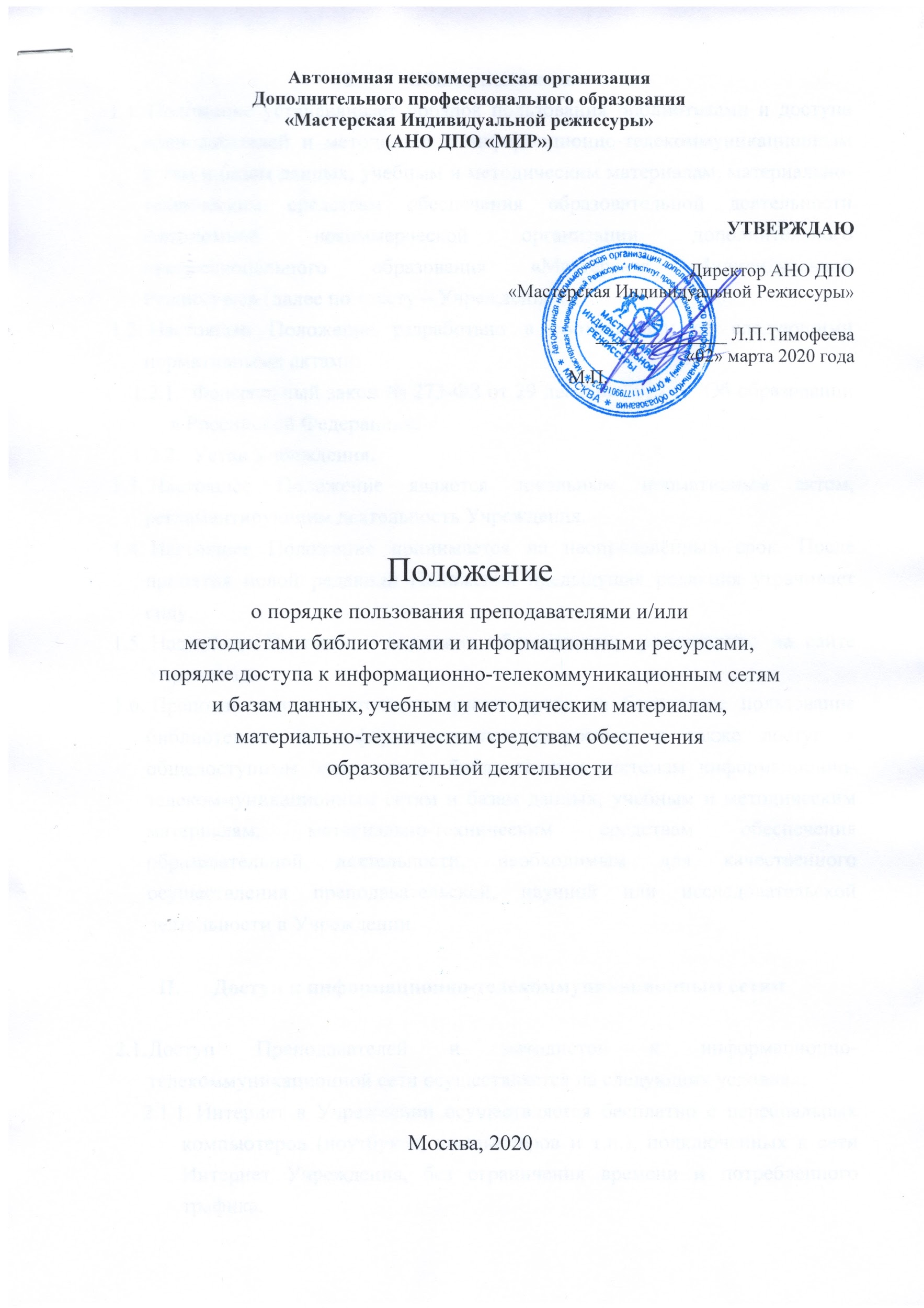 I          Общие положения Положение устанавливает порядок пользования библиотеками и доступа преподавателей и методистов к информационно-телекоммуникационным сетям и базам данных, учебным и методическим материалам, материально-техническим средствам обеспечения образовательной деятельности Автономной некоммерческой организации дополнительного профессионального образования «Мастерская Индивидуальной Режиссуры» (далее по тексту – Учреждение). Настоящее Положение разработано в соответствии со следующими нормативными актами:Федеральный закон № 273-ФЗ от 29 декабря 2012 г. "Об образовании в Российской Федерации»;Устав Учреждения. Настоящее Положение является локальным нормативным актом, регламентирующим деятельность Учреждения. Настоящее Положение принимается на неопределённый срок. После принятия новой редакции Положения предыдущая редакция утрачивает силу. Настоящее Положение подлежит обязательному размещению на сайте Учреждения.  Преподаватели и методисты имеют право на бесплатное пользование библиотеками и информационными ресурсами, а также доступ к общедоступным электронным библиотечным системам информационно-телекоммуникационным сетям и базам данных, учебным и методическим материалам, материально-техническим средствам обеспечения образовательной деятельности, необходимым для качественного осуществления преподавательской, научной или исследовательской деятельности в Учреждении.II.      Доступ к информационно-телекоммуникационным сетямДоступ Преподавателей и методистов к информационно-телекоммуникационной сети осуществляется на следующих условиях:Интернет в Учреждении осуществляется бесплатно с персональных компьютеров (ноутбуков, компьютеров и т.п.), подключенных к сети Интернет Учреждения, без ограничения времени и потребленного трафика.Доступ к локальной сети Учреждения осуществляется с персональных компьютеров (ноутбуков, компьютеров и т.п.), подключенных к локальной сети Учреждения, без ограничения времени и потребленного трафика.III.     Доступ к базам данныхПреподавателям и методистам обеспечивается бесплатный доступ к следующим электронным базам данных Учреждения:электронным библиотечным системам;профессиональные базы данных;информационные справочные системы;поисковые системы, социальные сети.IV.       Доступ к учебным и методическим материаламПреподавателям и методистам по их запросам могут выдаваться во временное пользование учебные и методические материалы.Выдача преподавателям и методистам во временное пользование учебных и методических материалов осуществляется работником, на которого возложено заведующую учебно-методическим отделом.Срок, на который выдаются учебные и методические материалы, определяется работником, на которого возложено заведование учебным кабинетом, с учетом графика использования запрашиваемых материалов. Порядок выдачи преподавателям и методистам и сдача им учебных и методических материалов: фиксируются в карточке пользователя (формуляр). При получении учебных и методических материалов на электронных носителях, подлежащих возврату, преподавателям и методистам не разрешается стирать или менять на них информацию.При получении доступа к аудио- и видеозаписям практических занятий, лекций и мастер-классов, видеоархиву учреждения, ограниченных авторским правом, запрещается их распространение, копирование и передача доступа к ним третьим лицам.V         Доступ к материально-техническим средствам обеспечения образовательной деятельности5.1   Доступ преподавателей и методистов к материально-техническим средствам обеспечения образовательной деятельности осуществляется:без ограничения к местам проведения занятий во время, определенное в расписании занятий;к местам проведения занятий вне времени, определенного расписанием занятий, по согласованию с администрацией Учреждения.5.2       Использование движимых (переносных) материально-технических средств обеспечения образовательной деятельности (проекторы и т.п.) осуществляется по письменной заявке, поданной преподавателем или методистом на имя лица, ответственного за сохранность и правильное использование соответствующих средств.5.3       Накопители информации (CD-диски, флеш-накопители, карты памяти), используемые преподавателями и/или методистами при работе с компьютерной информацией, предварительно должны быть проверены на отсутствие вредоносных компьютерных программ.5.4 Доступ к электронным библиотечным системам осуществляется по ссылкам, опубликованным на сайте учреждения, в том числе и:http://www.gumer.info/bibliotek_Buks/Culture/Teatr/_Index.phphttp://www.smotr.ru/2006/2006_mht_chp.htmhttp://www.philosophy.ru/edu/ref/enc/#BM017http://www.belcanto.ru/ http://www.belcanto.ru/opera.htmlhttp://av.disus.ru/dissertatciya/index.phpVI Заключительные положенияТекст настоящего Положения подлежит доведению до сведения работников Учреждения и размещению в сети интернет на официальном сайте Учреждения.Настоящее Положение вступает в силу с 02 марта 2020 года.